Bande-annonce: Bienvenue chez les Ch'tis /Bienvenue chez les Ch'tis est un film de Dany Boon de 2008.Écoutez et complétez avec les mots qui manquent.Formulärets överkantAvec la mer du Nord pour dernier terrain vague
Et des vagues de dunes pour arrêter les vagues
Et de vagues rochers que les marées dépassentFormulärets nederkantEmployée:Bonjour!Philippe Abrams:Bonjour!Jean:J'ai une bonne et une mauvaise   .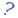 Philippe Abrams:Viré...Jean:Pire encore.Philippe Abrams:Pire que viré, c'est quoi?Jean:Tu es   dans le Nord.Philippe Abrams:Le Nord? Non! À Lyon?Jean:Pas à Lyon. Dans le Nord... Nord.Philippe Abrams:Ne me dis pas qu'ils m'   à Paris!Jean:Pas à Paris.Julie Abrams:Dis donc, je suis en train de regarder Sanary-sur-Mer, il y a des apparts' fabuleux.Il ne faut pas traîner pour  , hein.Philippe Abrams:Ah surtout, on n'y va plus.Julie Abrams:C'est pas possible!Philippe Abrams:Attends, attends. On m'a   autre chose de bien plus intéressant.Julie Abrams:Où ça?Philippe Abrams:Où ça? À Bergues.Oncle de Julie Abrams:Dur, dur, dur.Philippe Abrams:Il fait très froid?Oncle de Julie Abrams:Oh... En été, ça va, parce que tu as 0°, 0,1°.Mais l'hiver, ça descend, ça descend, ça descend. -10°, -20°, -30° : c'est le Nord.GPS:Vous êtes arrivé à  .Philippe Abrams:Oh mon Dieu! Ça va? Vous n'êtes pas  ?Antoine Bailleul:Bienvenue, Monsieur le Directeur.Philippe Abrams:Monsieur Bailleul?Antoine Bailleul:Je vous ai reconnu à votre   qui est 13. Ici c'est 59.Je vous ai fait signe d'arrêter votre carette, mais vous (ne) m'avez pas vu.Mais ça va, j'ai rien, j'ai rien, j'ai rien.Philippe Abrams:Votre  . Vous êtes blessé, là?Antoine Bailleul:Hein?Philippe Abrams:Vous avez mal quand vous parlez là, non?Antoine Bailleul:Quoi?Philippe Abrams:Votre   ça va, là?Antoine Bailleul:Non, j'ai rien du tout.Philippe Abrams:Je vous assure, vous vous   d'une façon très, très particulière.Antoine Bailleul:Parce que je parle ch'ti? C'est ça?Philippe Abrams:C'est pas meublé?Antoine Bailleul:Ah, ben, l'ancien directeur il est parti avec.Philippe Abrams:Pourquoi il est parti avec les meubles?Antoine Bailleul:Parce que c'était les siens?Philippe Abrams:Quels chiens?Antoine Bailleul:Les meubles.Philippe Abrams:Pourquoi donner ses meubles à des chiens?Antoine Bailleul:Mais non les chiens, pas les kiens.Il les a pas donné à des kiens ses meubles, il est parti avec.Philippe Abrams:Mais pourquoi vous dites qu'il les a donnés?Antoine Bailleul:Mais j'ai jamais dit ça.Philippe Abrams:Quoi, des chats, vous avez dit des chiens.Antoine Bailleul:Les siens, à lui.Philippe Abrams:Ah! Les siens. Pas les chiens, les siens.Antoine Bailleul:Oui, les siens, c'est ça.Philippe Abrams:Les chiens, les chats, putain! Mais tout le monde parle comme vous ici?